Funcionamento das modalidadesIntegradas no projeto do Clube de Desporto Escolar, no ano letivo 2014/2015 estarão em funcionamento as seguintes modalidades:Informações e InscriçõesApenas poderás inscrever-te em duas modalidades.Entrega a tua inscrição ao teu professor de Educação Física.Os alunos federados podem participar /Equipa.------------------------------------------------------------------------------------------------------------------------------------------Ficha de Inscrição-OBRIGATÓRIO PREENCHER TODOS OS ESPAÇOS-Assinala as modalidades que desejas praticar (1 ou 2 modalidades).O Aluno(a) _________________________________________________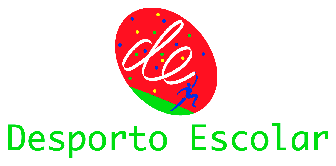 ---------------------------------------------------------------------------------------------------------------------------------------Autorização do Encarregado de Educação-OBRIGATÓRIO PREENCHER TODOS OS ESPAÇOS-Eu abaixo assinado(a)_________________________________________________________,portador(a) do Cartão de Cidadão __________________________ou  Bilhete de Identidade nº ____________________, emitido pelo Arquivo de Identificação de __________________, em ____ de ______________ de _____, declaro que autorizo o(a) meu(minha) educando(a)_______________________________________________________________________________________, a participar nas atividades de treino, competição e inerentes deslocações, bem como outras de que venha a ser informado, na modalidade de _______________________________e de _____________________________, do Clube de .Mais declaro que farei todas as diligências no sentido de ser realizado um controlo médico prévio ao meu(minha) educando(a).O(A) encarregado(a) de educação: _______________________________________________________________________________________Caso seja necessário, poderei ser contactado:Morada: ____________________________________________________________________________, nº ______, ____ andar  Código Postal __________________-_________________Telf. _________________________ Telemóvel ______________________Telefone do emprego ________________________ModalidadeEscalão/Género      HorárioProfessor responsável Atividades Rítmicas ExpressivasVários Misto(todas as idades)3ª das 14.30 às 15.205ª das 14.30 às 15.20 e das 17:35 às 18:25Francelina MansoBadmintonIniciados e Juvenis Misto3ª das 10.40 às 12.305ª das 16.40 às 17.306ª das 16.40 às 17.30Hugo NevesNatação Vários Misto(todas as idades)4ª das 9.30 às 12.00Valter SousaTénisVários Misto(todas as idades)3ª das 14.30 às 16.20Valter SousaVoleibolJúnior feminino4ª das 17.35 às 18.256ª das 17.35 às 18.25David MagalhãesNomeData nasc. Nº BI* ou CC(preenchimento obrigatório)AnoTurmaNºTénisBadminton Natação                           Atividades Rítmicas Expressivas                                                              Voleibol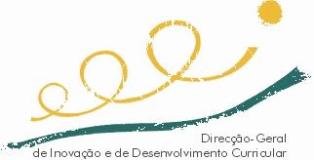 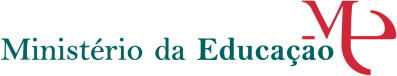 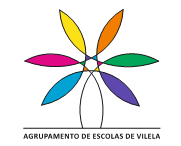 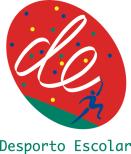 ESCOLAHorário dos TreinosHorário dos TreinosDia da semanaDasÀs